           К А Р А Р                                                        ПОСТАНОВЛЕНИЕ      15 февраль 2019 й.                      №23                         15 февраля 2019 г.                                       Об аннулировании адресовРуководствуясь Федеральным законом от 06.10.2003 № 131-ФЗ "Об общих принципах организации местного самоуправления в Российской Федерации", Федеральным законом от 28.12.2013 № 443-ФЗ "О федеральной информационной адресной системе и о внесении изменений в Федеральный закон "Об общих принципах организации местного самоуправления в Российской Федерации", Правилами присвоения, изменения и аннулирования адресов, утвержденными Постановлением Правительства Российской Федерации от 19.11.2014 № 1221, ПОСТАНОВЛЯЮ:  Аннулировать следующие адреса:           1.1 Российская Федерация, Республика Башкортостан, Шаранский муниципальный район, Сельское поселение Базгиевский сельсовет, с. Базгиево, ул. Центральная, домовладение 85           1.2 Российская Федерация, Республика Башкортостан, Шаранский муниципальный район, Сельское поселение Базгиевский сельсовет,  с. Базгиево, ул. Центральная, домовладение 112           1.3 Российская Федерация, Республика Башкортостан, Шаранский муниципальный район, Сельское поселение Базгиевский сельсовет, с. Базгиево, ул. Школьная, дом 7/2            1.4 Российская Федерация, Республика Башкортостан, Шаранский муниципальный район, Сельское поселение Базгиевский сельсовет, с. Базгиево, ул. Школьная, домовладение 5            1.5 Российская Федерация, Республика Башкортостан, Шаранский муниципальный район, Сельское поселение Базгиевский сельсовет, с. Базгиево, ул. Школьная, домовладение 5/2              1.6 Российская Федерация, Республика Башкортостан, Шаранский муниципальный район, Сельское поселение Базгиевский сельсовет, с. Базгиево, ул. Школьная, домовладение 6/1              1.7 Российская Федерация, Республика Башкортостан, Шаранский муниципальный район, Сельское поселение Базгиевский сельсовет, с. Базгиево, ул. Школьная, домовладение 6/2              1.8 Российская Федерация, Республика Башкортостан, Шаранский муниципальный район, Сельское поселение Базгиевский сельсовет, с. Базгиево, ул. Школьная, домовладение 7/1              1.9 Российская Федерация, Республика Башкортостан, Шаранский муниципальный район, Сельское поселение Базгиевский сельсовет, с. Базгиево, ул. Школьная, домовладение 8/2              1.10 Российская Федерация, Республика Башкортостан, Шаранский муниципальный район, Сельское поселение Базгиевский сельсовет, с. Базгиево, ул. Школьная, владение 12              1.11 Российская Федерация, Республика Башкортостан, Шаранский муниципальный район, Сельское поселение Базгиевский сельсовет, с. Базгиево, ул. Юсуфа Гарея, владение 103              1.12 Российская Федерация, Республика Башкортостан, Шаранский муниципальный район, Сельское поселение Базгиевский сельсовет, с. Кир-Тлявли, ул. Центральная, домовладение 95              1.13 Российская Федерация, Республика Башкортостан, Шаранский муниципальный район, Сельское поселение Базгиевский сельсовет, д. Старые Тлявли, ул. Дорожная, дом 22/1              1.14 Российская Федерация, Республика Башкортостан, Шаранский муниципальный район, Сельское поселение Базгиевский сельсовет, д. Старые Тлявли, ул. Дорожная, домовладение  20/2              1.15 Российская Федерация, Республика Башкортостан, Шаранский муниципальный район, Сельское поселение Базгиевский сельсовет, д. Старые Тлявли, ул. Дорожная, домовладение  22/2              1.16 Российская Федерация, Республика Башкортостан, Шаранский муниципальный район, Сельское поселение Базгиевский сельсовет, д. Старые Тлявли, ул. Центральная, домовладение 45              1.17 Российская Федерация, Республика Башкортостан, Шаранский муниципальный район, Сельское поселение Базгиевский сельсовет, д. Старые Тлявли, ул. Центральная, домовладение 512. Контроль за исполнением настоящего Постановления оставляю за собой.Глава  сельского поселения                                                                 Т.А.ЗакировБашкортостан РеспубликаһыныңШаран районымуниципаль районының Базгыя  ауыл Советыауыл биләмәһе ХакимиәтеҮҙәк урам, 50, Базгыя аулы Шаран районы Башкортостан РеспубликаһыныңТел./факс(347 69) 2-42-35,e-mail: bazgss@yandex.ruhttp://www.bazgievo.sharan -sovet.ru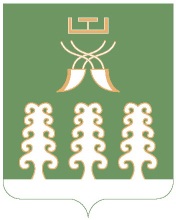 Администрация сельского поселенияБазгиевский сельсоветмуниципального районаШаранский районРеспублики Башкортостанул. Центральная, д.50, с.Базгиево, Шаранскогорайона, Республики БашкортостанТел./факс(347 69) 2-42-35,e-mail: bazgss@yandex.ruhttp://www.bazgievo.sharan -sovet.ru